МОБУ «Митинская ОШ»Отчет о проведенных тематических мероприятиях  к Дню солидарности в борьбе с терроризмом в образовательных организациях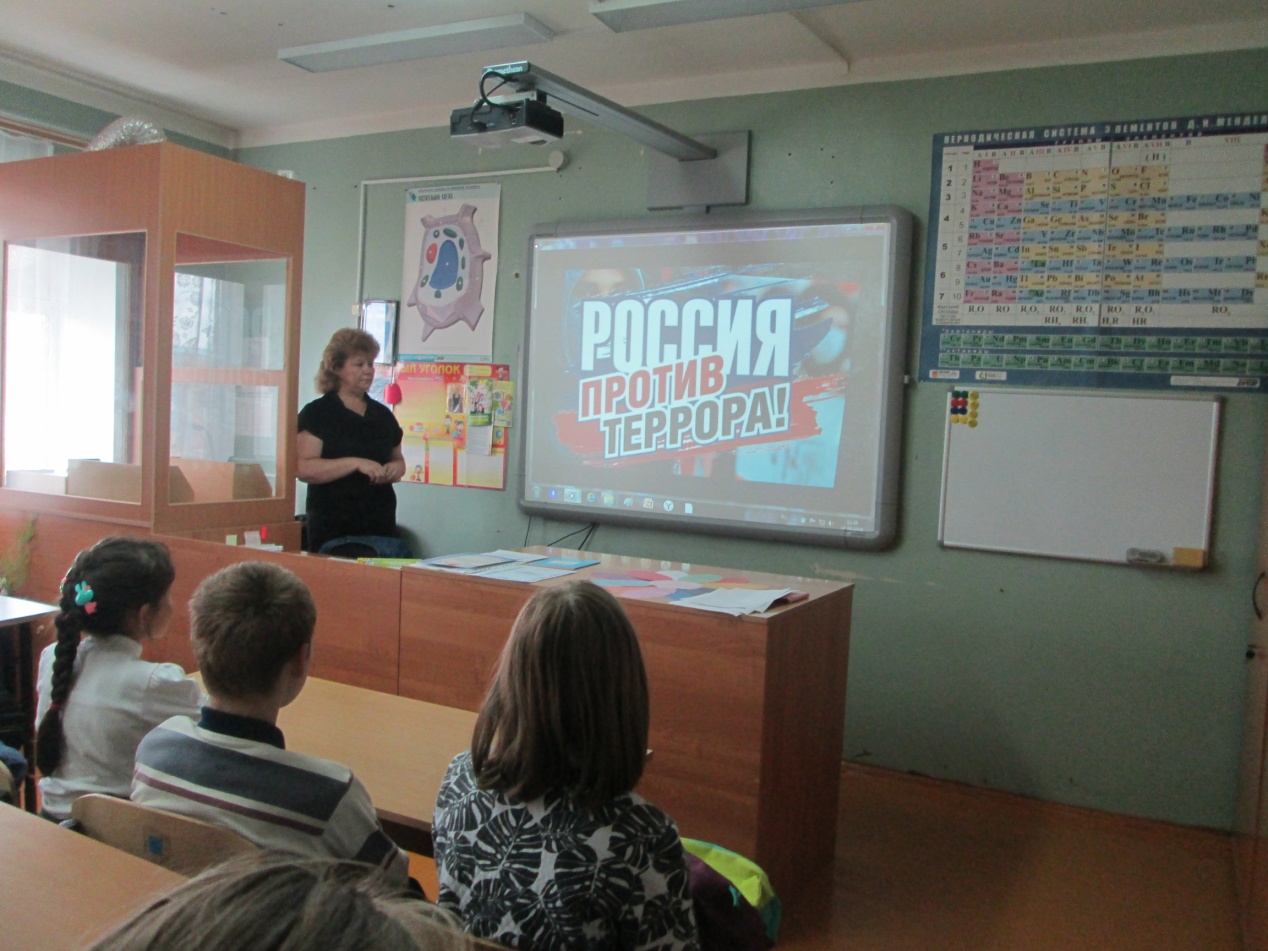 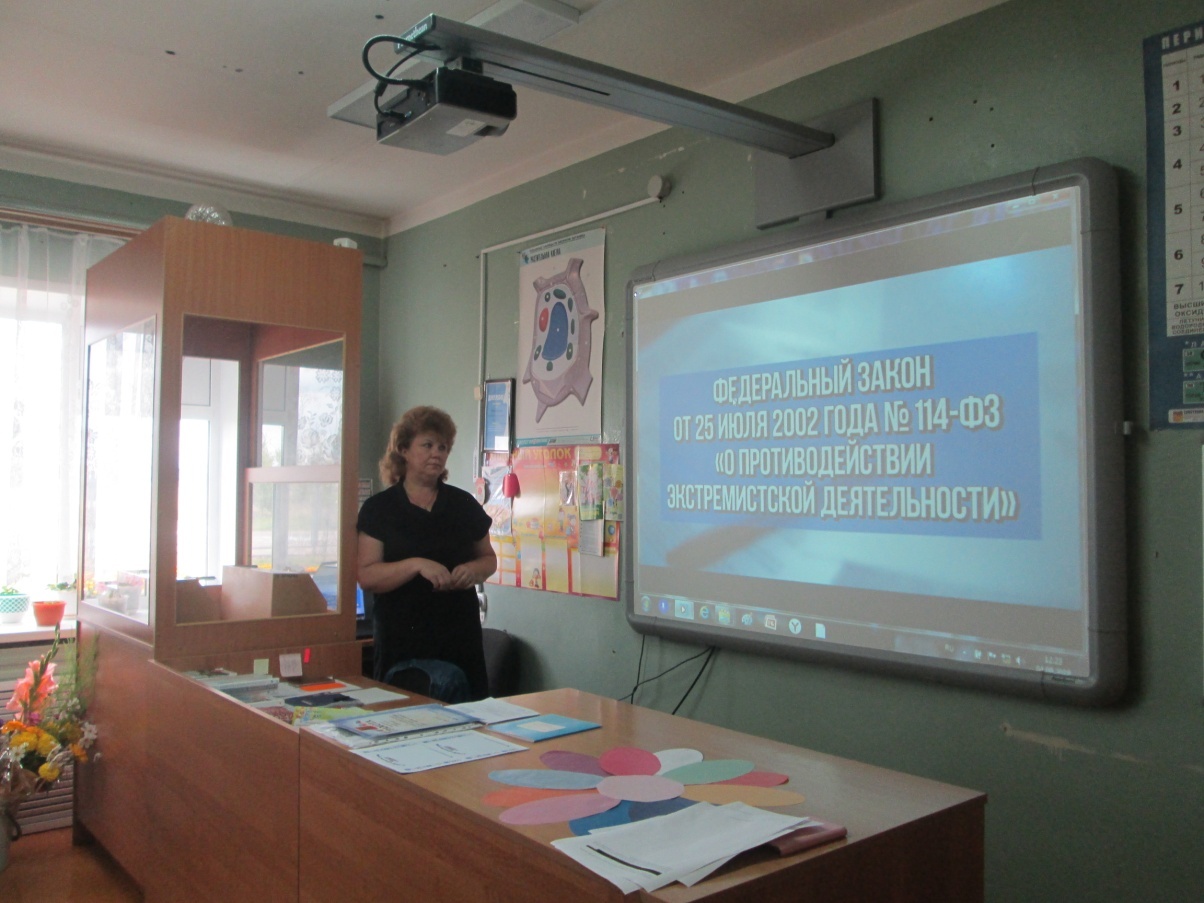 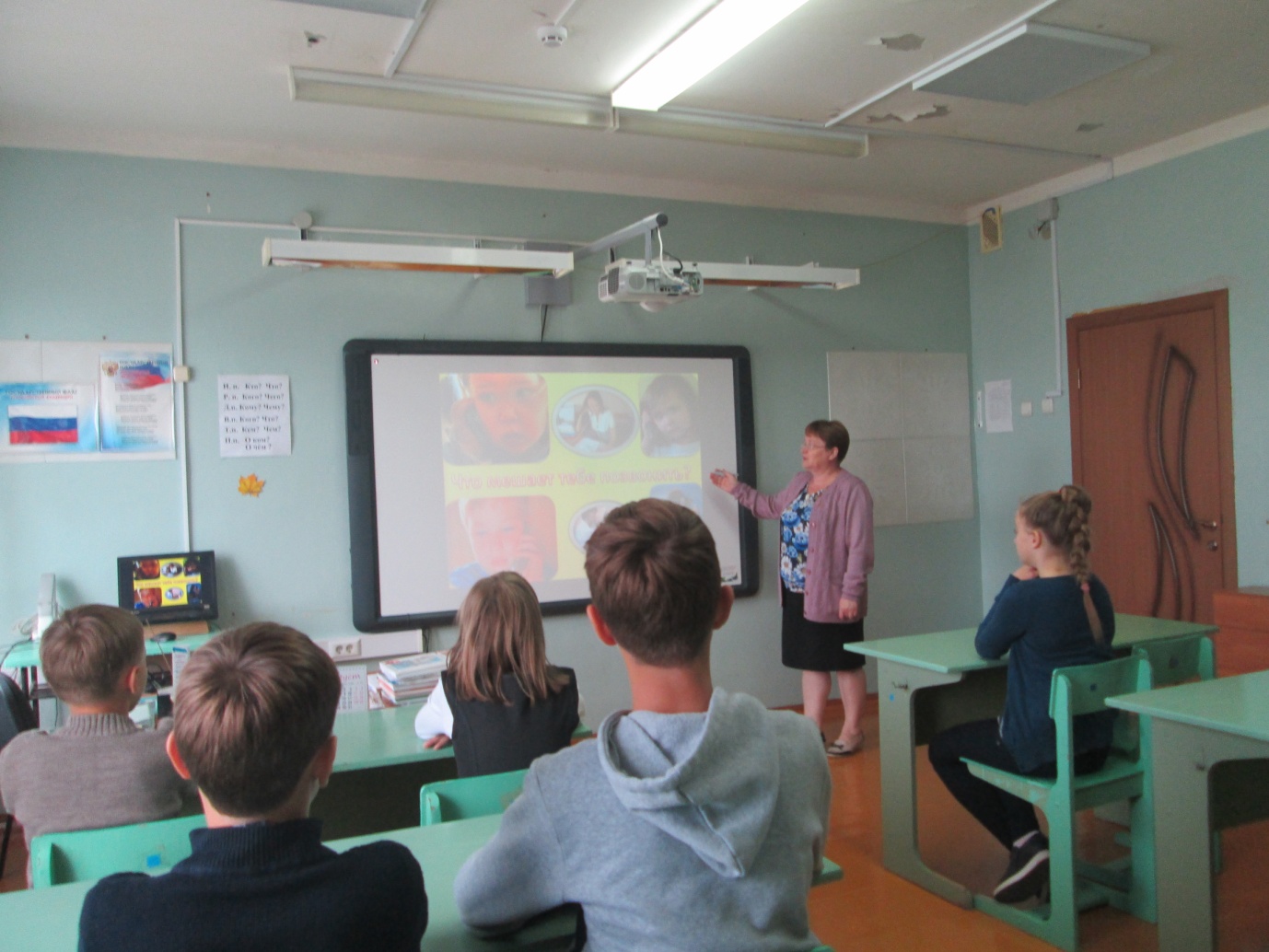 2. Отчет об участии в социально-творческой акции «Нарисуем МИР».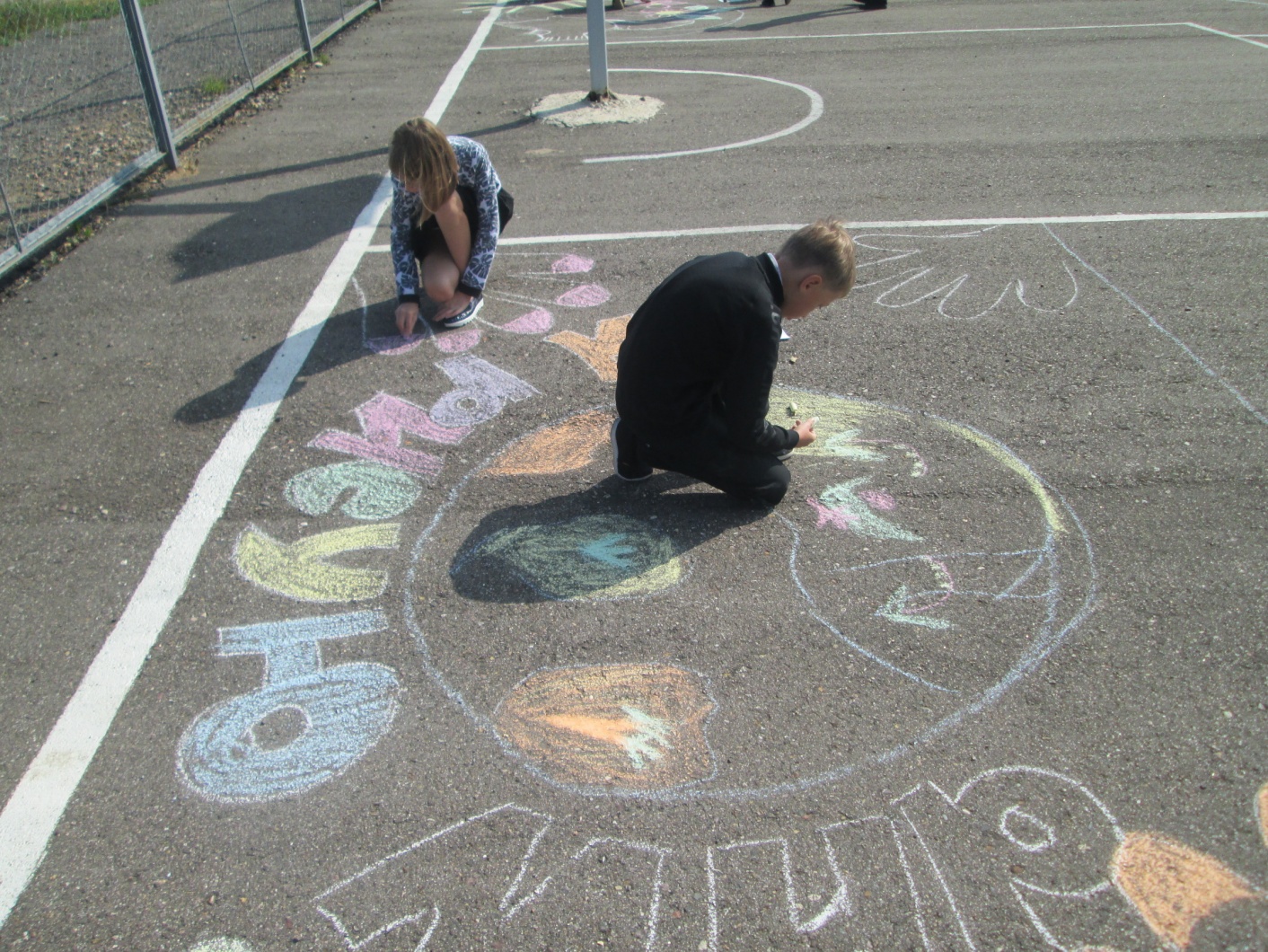 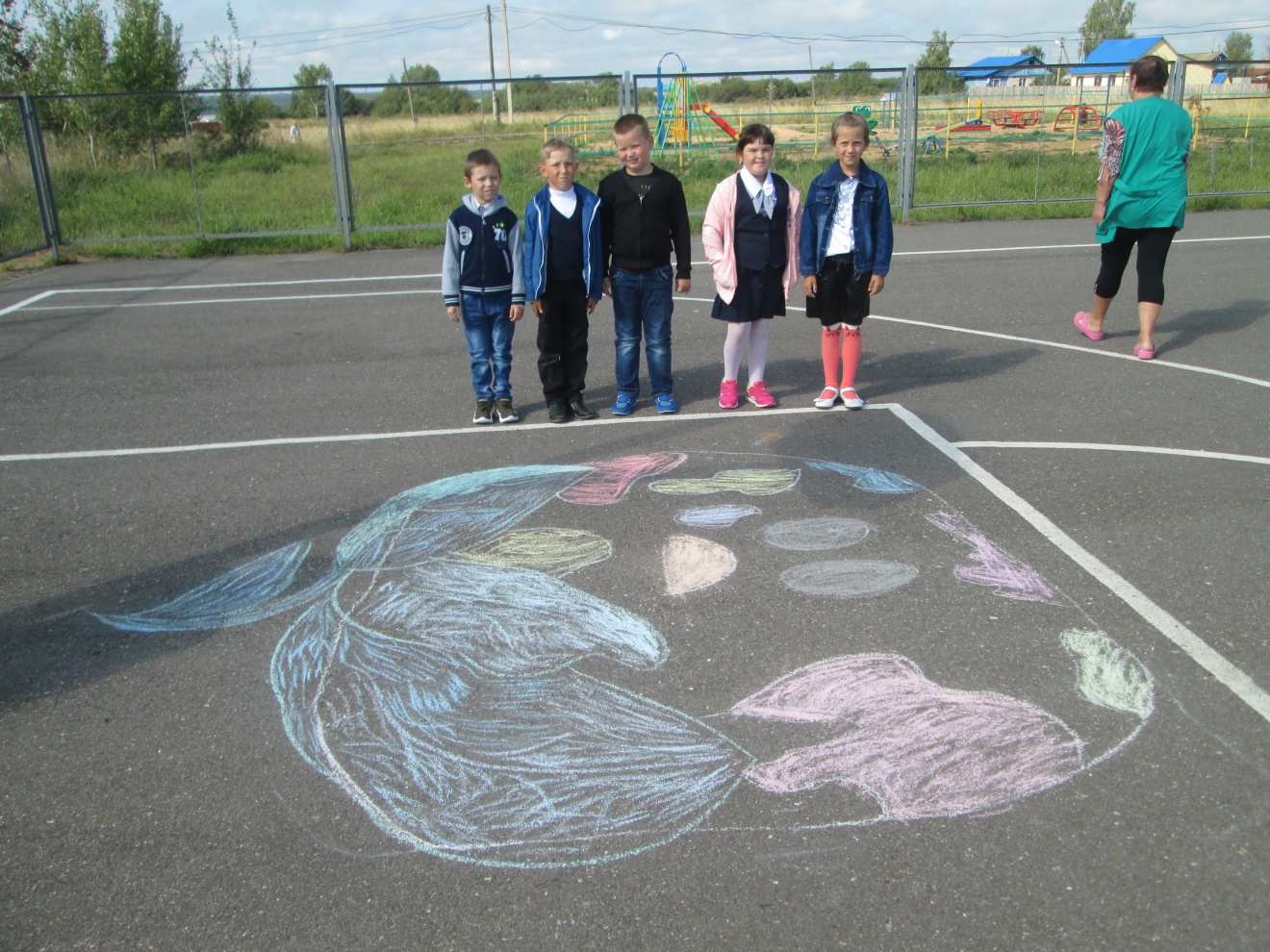 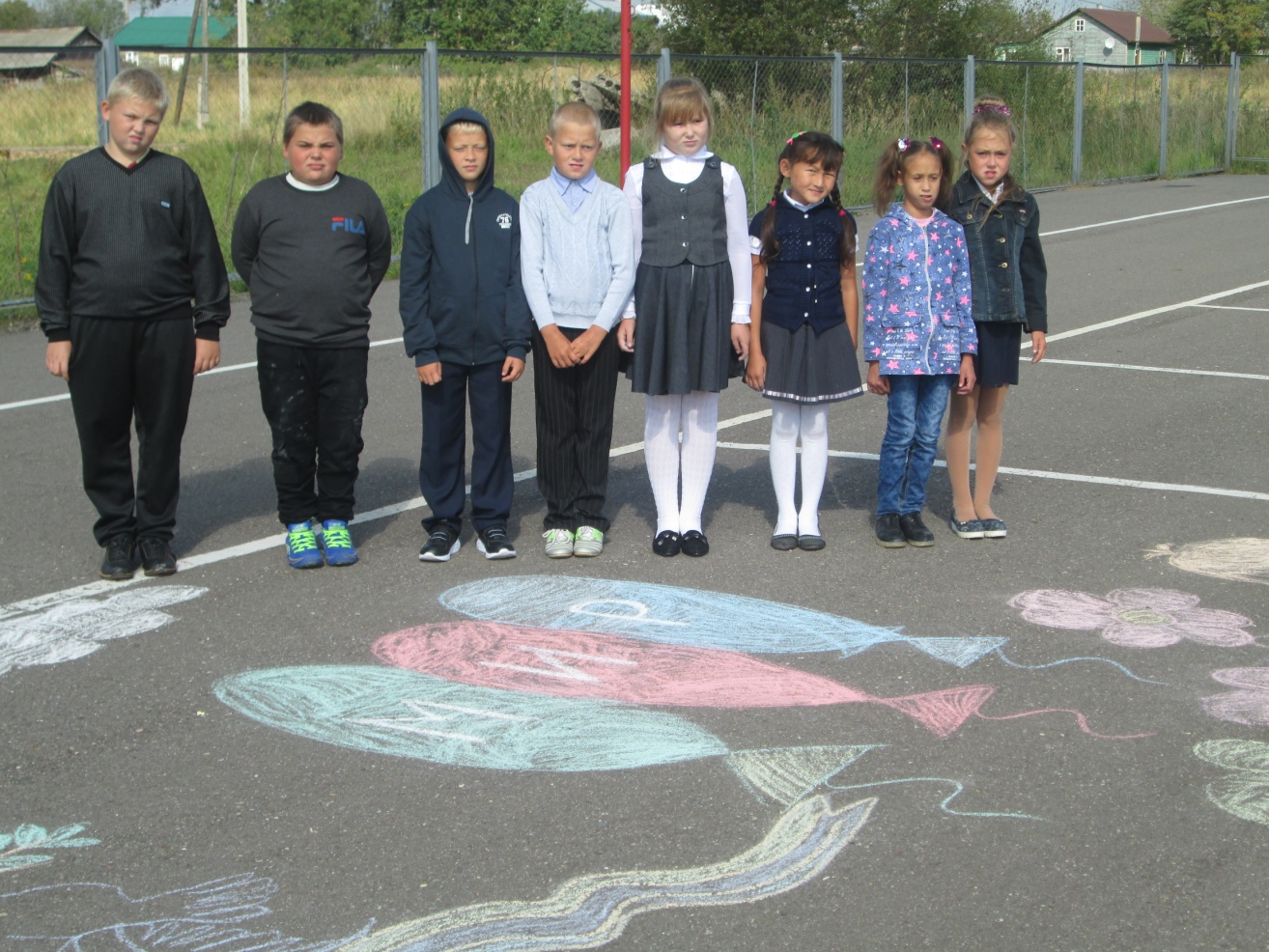 Наименование ООНаименованиеи формыпроведениямероприятияКол-во участников мероприятия:детей / педагоговПриглашенные представители общественности, ОМВД и т.д.( кол-во, указать кто)МОБУ «Митинская ОШ»1.Общешкольная беседа «Трагедия Беслана в наших сердцах»2.Инструктаж – беседа «Действия при угрозе теракта»24/824/8-  Зав.  отделом культуры ДК с. МитиноНаименование ООМесто и формы проведения  акцииКол-во  детей, участников  акцииКол-во организованных выставок рисунков и плакатовМОБУ «Митинская ОШ»1.Школьная спортивная площадка;Тематические рисунки на асфальте2. Тематическая  выставка литературы 242411